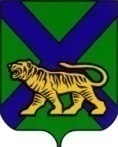 ТЕРРИТОРИАЛЬНАЯ ИЗБИРАТЕЛЬНАЯ КОМИССИЯ ПАРТИЗАНСКОГО РАЙОНАРЕШЕНИЕс. Владимиро-АлександровскоеО месте, в котором будет вывешены копии второго экземплярапротокола и сводной таблицы территориальной избирательной комиссииПартизанского района об итогах голосования на выборахглав Владимиро-Александровского и Новицкого сельских поселений Партизанского муниципального района В соответствии с частью 19 статьи 33, частью 9 статьи 81 Избирательного кодекса Приморского края территориальная избирательная комиссия Партизанского района р е ш и л а:1. Вывесить для всеобщего ознакомления заверенные копии второго экземпляра протокола и второго экземпляра сводной таблицы территориальной избирательной комиссии Партизанского района об итогах голосования по выборам глав Владимиро-Александровского и Новицкого сельских поселений Партизанского муниципального района в холле администрации Партизанского муниципального района.2. Обеспечить изготовление копий второго экземпляра протокола и второго экземпляра сводной таблицы территориальной избирательной комиссии Партизанского района об итогах голосования по выборам глав Владимиро-Александровского и Новицкого сельских поселений Партизанского муниципального района.	3. Обеспечить изготовление копий документов, указанных в п.1 настоящего решения и их размещение в указанном месте для всеобщего ознакомления С.С. Ощепковой, секретарем территориальной избирательной комиссии Партизанского района.	4. Разместить настоящее  решение на сайте администрации Партизанского муниципального района в разделе «Территориальная избирательная комиссия Партизанского района» в информационно-телекоммуникационной сети «Интернет».03.09.2019                                        № 807/199Председатель комиссииЖ.А. ЗапорощенкоСекретарь комиссииС.С. Ощепкова